Desarrollo sostenible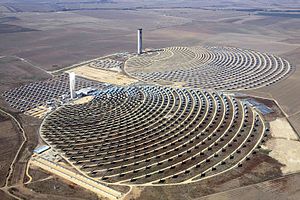 Las centrales térmicas solares de torre utilizan un recurso natural como el sol, y son por tanto una fuente de energía renovable. De izquierda a derecha las torres de las centrales PS10 y PS20.Los términos desarrollo sostenible,[1] desarrollo perdurable[2] y desarrollo sustentable[3] se aplican al desarrollo socioeconómico, y su definición se formalizó por primera vez en el documento conocido como Informe Brundtland (1987), fruto de los trabajos de la Comisión Mundial de Medio Ambiente y Desarrollo de Naciones Unidas, creada en Asamblea de las Naciones Unidas en 1983. Dicha definición se asumió en el Principio 3º de la Declaración de Río (1992). Es a partir de este informe cuando se acotó el término inglés sustainable development, y de ahí mismo nació la confusión entre si existe o no diferencia alguna entre los términos desarrollo sostenible y desarrollo sustentable. A partir de la década de 1970, los científicos empezaron a darse cuenta de que muchas de sus acciones producían un gran impacto sobre la naturaleza, por lo que algunos especialistas señalaron la evidente pérdida de la biodiversidad y elaboraron teorías para explicar la vulnerabilidad de los sistemas naturales (Boullón, 2006:20).La única diferencia que existe entre desarrollo sostenible y desarrollo sustentable es que el desarrollo sustentable es el proceso por el cual se preserva, conserva y protege solo los Recursos Naturales para el beneficio de las generaciones presentes y futuras sin tomar en cuenta las necesidades sociales, políticas ni culturales del ser humano al cual trata de llegar el desarrollo sostenible que es el proceso mediante el cual se satisfacen las necesidades económicas, sociales, de diversidad cultural y de un medio ambiente sano de la actual generación, sin poner en riesgo la satisfacción de las mismas a las generaciones futuras. En el informe de Bruntland, se define como sigue:(Comisión del Desarrollo y Medio Ambiente citado en Ramírez et al, 2004: 55). (Comisión Brundtland): Nuestro FuturoMe ComúnEl ámbito del desarrollo sostenible puede dividirse conceptualmente en tres partes: ecológico, económico y social. Se considera el aspecto social por la relación entre el bienestar social con el medio ambiente y la bonanza económica. El triple resultado es un conjunto de indicadores de desempeño de una organización en las tres áreas.Pero tiene cuatro dimensiones:ConservaciónDesarrollo (apropiado) que no afecte a los ecosistemasPaz, igualdad y respeto a los derechos humanosDemocraciaDeben satisfacerse las necesidades de la sociedad como alimentación, ropa, vivienda y trabajo, pues si la pobreza es habitual, el mundo estará encaminado a catástrofes de varios tipos, incluidas las ecológicas. Asimismo, el desarrollo y el bienestar social, están limitados por el nivel tecnológico, los recursos del medio ambiente y la capacidad del medio ambiente para absorber los efectos de la actividad humana.Ante esta situación, se plantea la posibilidad de mejorar la tecnología y la organización social de forma que el medio ambiente pueda recuperarse al mismo ritmo que es afectado por la actividad humana.Ámbito de aplicación y definiciones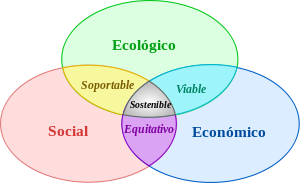 Esquema de los tres pilares del desarrollo sostenible.El concepto de desarrollo sostenible refleja una creciente conciencia acerca de la contradicción que puede darse entre desarrollo, en primer lugar se entiende como crecimiento económico y mejoramiento del nivel material de vida, y las condiciones ecológicas y sociales para que ese desarrollo pueda perdurar en el tiempo. Esta conciencia de los costos humanos, naturales y medioambientales del desarrollo y el progreso ha venido a modificar la actitud de despreocupación o justificación que al respecto imperó durante mucho tiempo. La idea de un crecimiento económico sin límites y en pos del cual todo podía sacrificarse vino a ser reemplazada por una conciencia de esos límites y de la importancia de crear condiciones de largo plazo que hagan posible un bienestar para las actuales generaciones que no se haga al precio de una amenaza o deterioro de las condiciones de vida futuras de la humanidad.[6]El desarrollo sostenible se aceptó exclusivamente en las cuestiones ambientales. En términos más generales, las políticas de desarrollo sostenible, afectan a tres áreas: económica, ambiental y social. En apoyo a esto, varios textos de las Naciones Unidas, incluyendo el Documento Final de la cumbre mundial en el 2005,[7] se refieren a los tres componentes del desarrollo sostenible, que son el desarrollo económico, el desarrollo social y la protección del medio ambiente, como "pilares interdependientes que se refuerzan mutuamente".La puesta en práctica del desarrollo sostenible tiene como fundamento ciertos valores y principios éticos. La Carta de la Tierra[8] presenta una articulación comprensiva e integral de los valores y principios relacionados a la sostenibilidad. Este documento, el cual es una declaración de la ética global para un mundo sostenible, fue desarrollado a partir de un proceso altamente participativo global, por un período de 10 años, iniciado en la Cumbre de Río 92, y el cual culminó en el año 2000. La legitimidad de la Carta de la Tierra proviene precisamente del proceso participativo el cual fue creado, ya que miles de personas y organizaciones de todo el mundo brindaron su aporte para encontrar esos valores y principios compartidos que pueden ayudar a las sociedades a ser más sostenibles. Actualmente existe una creciente red de individuos y organizaciones que utilizan este documento como instrumento educativo y de incidencia política.[9]La Declaración Universal sobre la Diversidad Cultural (Unesco, 2001) profundiza aún más en el concepto al afirmar que "... la diversidad cultural es tan necesaria para el género humano como la diversidad biológica para los organismos vivos"; Se convierte en "una de las raíces del desarrollo entendido no sólo en términos de crecimiento económico, sino también como un medio para lograr un balance más satisfactorio intelectual, afectivo, moral y espiritual". En esta visión, la diversidad cultural es el cuarto ámbito de la política de desarrollo sostenible.[10] En la misma línea conceptual se orienta la organización mundial de ciudades (Ciudades y Gobiernos Locales Unidos, CGLU) con la Agenda 21 de la cultura.El "desarrollo verde" generalmente es diferenciado del desarrollo sostenible en que el desarrollo verde puede ser visto en el sentido de dar prioridad a lo que algunos pueden considerar "sostenibilidad ambiental" sobre la "sostenibilidad económica y cultural". Sin embargo, el enfoque del "desarrollo verde" puede pretender objetivos a largo plazo inalcanzables Por ejemplo, una planta de tratamiento de última tecnología con gastos de mantenimiento sumamente altos no puede ser sostenible en las regiones del mundo con menos recursos financieros. Una planta de última tecnología "respetuosa con el medio ambiente" con altos gastos de operación es menos sostenible que una planta rudimentaria, incluso si es más eficaz desde un punto de vista ambiental. Algunas investigaciones parten de esta definición para argumentar que el medio ambiente es una combinación de naturaleza y cultura. El sitio "Desarrollo sostenible en un mundo diverso" trabaja en esta dirección integrando capacidades multidisciplinarias e interpretando la diversidad cultural como un elemento clave de una nueva estrategia para el desarrollo sostenible.Satisfacer las necesidades de las generaciones presentes sin comprometer las posibilidades de las del futuro para atender sus propias necesidades.[4]